КОМПЛЕКСНЫЙ ЦЕНТР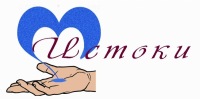 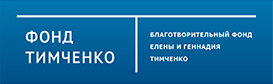 СОЦИАЛЬНОГО ОБСЛУЖИВАНИЯ НАСЕЛЕНИЯПЕТРОЗАВОДСКОГО  ГОРОДСКОГО ОКРУГА«ИСТОКИ»e-mail: istoki@karelia.ru	           сайт:  http://www.social-ptz.ru/                        тел./факс: 76-95-46                                            МУ  СО  Центр «Истоки»   г. Петрозаводск                                            Новые возможности для старшего поколения  микрорайона  Соломенное                 В 2013 -2014 г.  на базе Центра «Истоки»  реализован проект «Создание   сети добровольческой помощи  с целью поддержки интересов и социального благополучия  людей старшего возраста г.Петрозаводска»   (при поддержке  Благотворительного фонда Тимченко). В рамках проекта впервые в Карелии были подготовлены 20 геронтоволонтеров (волонтеры из числа  людей старшего возраста).  Основным итогом  проекта стало  создание  геронтоволонтерской службы  при Центре «Истоки».  Волон-теры подготовлены   для оказания  информационно - консультативной помощи людям старшего возраста, обучения их принципам здорового образа жизни. На счету волонтеров  уже несколько проведенных  благотворительных акций для одиноких и маломобильных людей  г. Петрозаводска.                 С сентябя 2014 г.  Центр  «Истоки»   начал  новый   проект  «Развитие сети  геронтоволонтерской  помощи населению  г. Петрозаводска».   Проект  стал возможен  благодаря гранту, выигранному в конкурсе «Активное поколение» (грантодатель   Благотворительный фонда Елены и Геннадия Тимченко).             Целью данного проекта является дальнейшее развитие  геронтоволонтерства в Республике Карелия , оказание помощи  общественным организациям , работающим со старшим поколением, по расширению их деятельности , внедрению  новых форм работы с населением.         Пилотными площадками  в проекте являются  «Городская общественная  организация  ветеранов  микрорайона Сулажгора» и  ОО «Общественный Попечительский совет микрорайона  Соломенное», на базе которых  будет развернута работа силами подготовленных ранее геронтоволонтеров.                         17 октября на базе Попечительского совета микрорайона Соломенное  прошла презентация нового проекта. На встречу пришли более 40 жителей поселка.  С приветствием  выступил  заместитель директора Центра «Истоки» Е.В. Петрова, координатор от фонда Тимченко И.И. Ларионова.       Руководитель проекта Т.М. Цымбал рассказала присутствующим о планах и возможностях проекта для жителей Соломенного. В рамках проекта организованы тематические дни: «День информации» (каждую неделю по средам),  «День здоровья» (каждую неделю по пятницам ), «День творчества» (ежедневно).     В   «День информации»  населению будут предложены информационные и консультативные занятия, которые проведут специалисты Центра «Истоки» (специалисты по социальной работе, психологи, юристы). С 29 октября начинается цикл занятий  психолога  Центра «Истоки» с пожилыми людьми по различным темам (эмоциональное состояние пожилого человека, общение с окружающими, разрешение конфликтов в семье,  помощь  себе в трудных ситуациях и т.д).       В рамках «Дня здоровья»  предусмотрены    занятия  оздоровительной физкультурой, для  которых  на средства проекта приобретен спортивный инвентарь (гимнастические коврики, гимнастические палки и мячи). Начинает работать группа ходьбы с палками (финская, скандинавская ходьба).   Кроме того, прог-рамма «Дней  здоровья»  включает  обучение  по  вопросам  здорового питания в пожилом возрасте, предупреждения диабета, атеросклероза. Попечительскому совету передан тираж (3 тыс. экземпляров) информационных листовок, буклетов по профилактике  заболеваний.         Программа «Дня  творчества»  предложит  занятия по различным техникам рукоделия.                       Основную работу будут вести геронтоволонтеры - члены Попечительского совета:   З.А. Прошутинская, С.А. Бойцова, И.Н. Варшукова. 	                          Во встрече приняла участие директор школы №7 п. Соломенное  А.Д. Головачева, которая  выразила готовность сотрудничества в рамках проекта, предложила несколько конкретных совместных мероприятий школы и Попечительского совета.  В завершении встречи всем присутствующим была предложена интересная программа «ситти-данс», которую провела А.М. Скотти,  инструктор по этой программе.       С мероприятия все уходили с хорошим настроением, с большим желанием участвовать в предложенных программах.                  Реализация данного проекта  создаст  возможности для  расширения  сотрудничества  и взаимодействия  Центра «Истоки» с общественными и ветеранскими организациями. На фото: -  Т.М. Цымбал, руководитель проекта,                    - спортивный инвентарь переданный Попечительскому совету                   -  с хорошим настроением участвуем в занятиях «ситти-данс» Информация подготовлена   руководителем  проекта Т.М. Цымбал  Согласовано директора  Центра «Истоки»  Е.В. Росенстанд   